「トラブルの解決」②						　　　　　年　　　　　組　　　　　番名前　　　　　　　　　　　　　　　　　　　●トラブル状況あなたが経験したトラブルを「トラブル解決のポイント」を使って，解決しましょう。○どんなトラブルでしたか？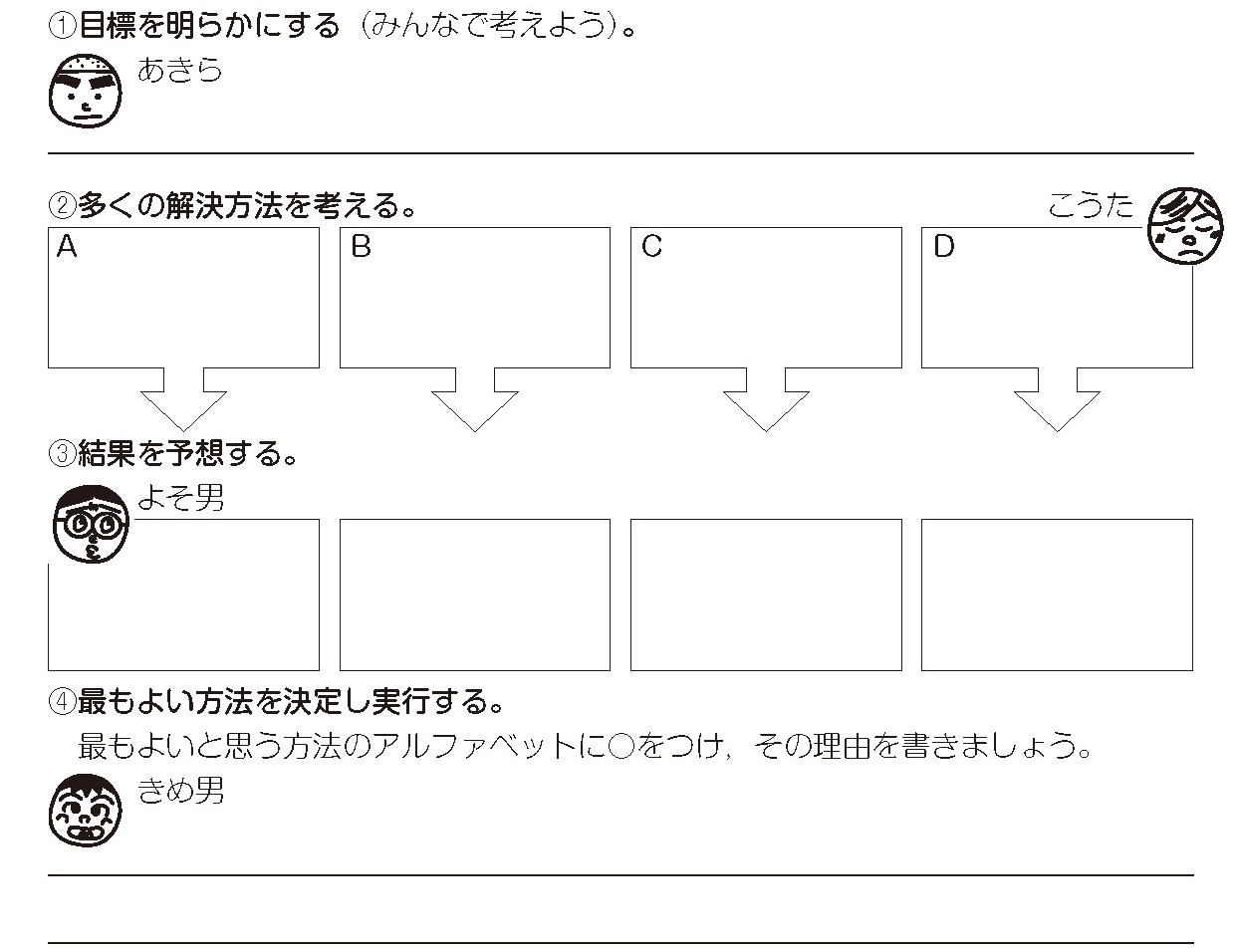 